DESIGN REVIEW AGENDA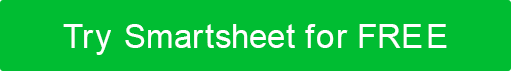 PROJEKTNAMEPROJEKTNAMEPROJEKTNAMEPROJEKTNAMEPROJEKTNAMESITZUNGSTERMINSITZUNGSTERMINXARTIKELARTIKELANMERKUNGEN / BESCHREIBUNGANMERKUNGEN / BESCHREIBUNGANMERKUNGEN / BESCHREIBUNGANMERKUNGEN / BESCHREIBUNGErwartungen an das Design ReviewErwartungen an das Design ReviewProjekthintergrund oder EinführungProjekthintergrund oder EinführungHauptprojektziel(e) oder zu lösendes ProblemHauptprojektziel(e) oder zu lösendes Problem– Rollen + Verantwortlichkeiten von Teammitgliedern– Rollen + Verantwortlichkeiten von Teammitgliedern– Kritische Kundenbedürfnisse (und zugehörige technische Spezifikationen)– Kritische Kundenbedürfnisse (und zugehörige technische Spezifikationen)– Systemarchitektur zur Realisierung des ausgewählten Konzepts (Hintergrund zur Konzeptauswahl)– Systemarchitektur zur Realisierung des ausgewählten Konzepts (Hintergrund zur Konzeptauswahl)Überprüfung der funktionalen Architektur mit wichtigen SubsystemenÜberprüfung der funktionalen Architektur mit wichtigen SubsystemenÜberprüfen Sie die physische Architektur mit funktionalen ElementenÜberprüfen Sie die physische Architektur mit funktionalen ElementenValidieren von technischen SpezifikationenValidieren von technischen SpezifikationenDurchführung einer Machbarkeitsanalyse Durchführung einer Machbarkeitsanalyse Überprüfen von Problemen, Herausforderungen und Risiken mit MinderungsplänenÜberprüfen von Problemen, Herausforderungen und Risiken mit MinderungsplänenNächste Schritte + Aktualisierter ZeitplanNächste Schritte + Aktualisierter ZeitplanVERZICHTSERKLÄRUNGAlle Artikel, Vorlagen oder Informationen, die von Smartsheet auf der Website bereitgestellt werden, dienen nur als Referenz. Obwohl wir uns bemühen, die Informationen auf dem neuesten Stand und korrekt zu halten, geben wir keine Zusicherungen oder Gewährleistungen jeglicher Art, weder ausdrücklich noch stillschweigend, über die Vollständigkeit, Genauigkeit, Zuverlässigkeit, Eignung oder Verfügbarkeit in Bezug auf die Website oder die auf der Website enthaltenen Informationen, Artikel, Vorlagen oder zugehörigen Grafiken. Jegliches Vertrauen, das Sie auf solche Informationen setzen, erfolgt daher ausschließlich auf Ihr eigenes Risiko.